BOLETIN DE SUSCRIPCIONBOLETIN DE SUSCRIPCIONBOLETIN DE SUSCRIPCIONBOLETIN DE SUSCRIPCIONBOLETIN DE SUSCRIPCIONBOLETIN DE SUSCRIPCIONBOLETIN DE SUSCRIPCIONBOLETIN DE SUSCRIPCIONBOLETIN DE SUSCRIPCIONBOLETIN DE SUSCRIPCIONBOLETIN DE SUSCRIPCIONBOLETIN DE SUSCRIPCIONBOLETIN DE SUSCRIPCIONBOLETIN DE SUSCRIPCIONBOLETIN DE SUSCRIPCIONBOLETIN DE SUSCRIPCIONBOLETIN DE SUSCRIPCIONBOLETIN DE SUSCRIPCION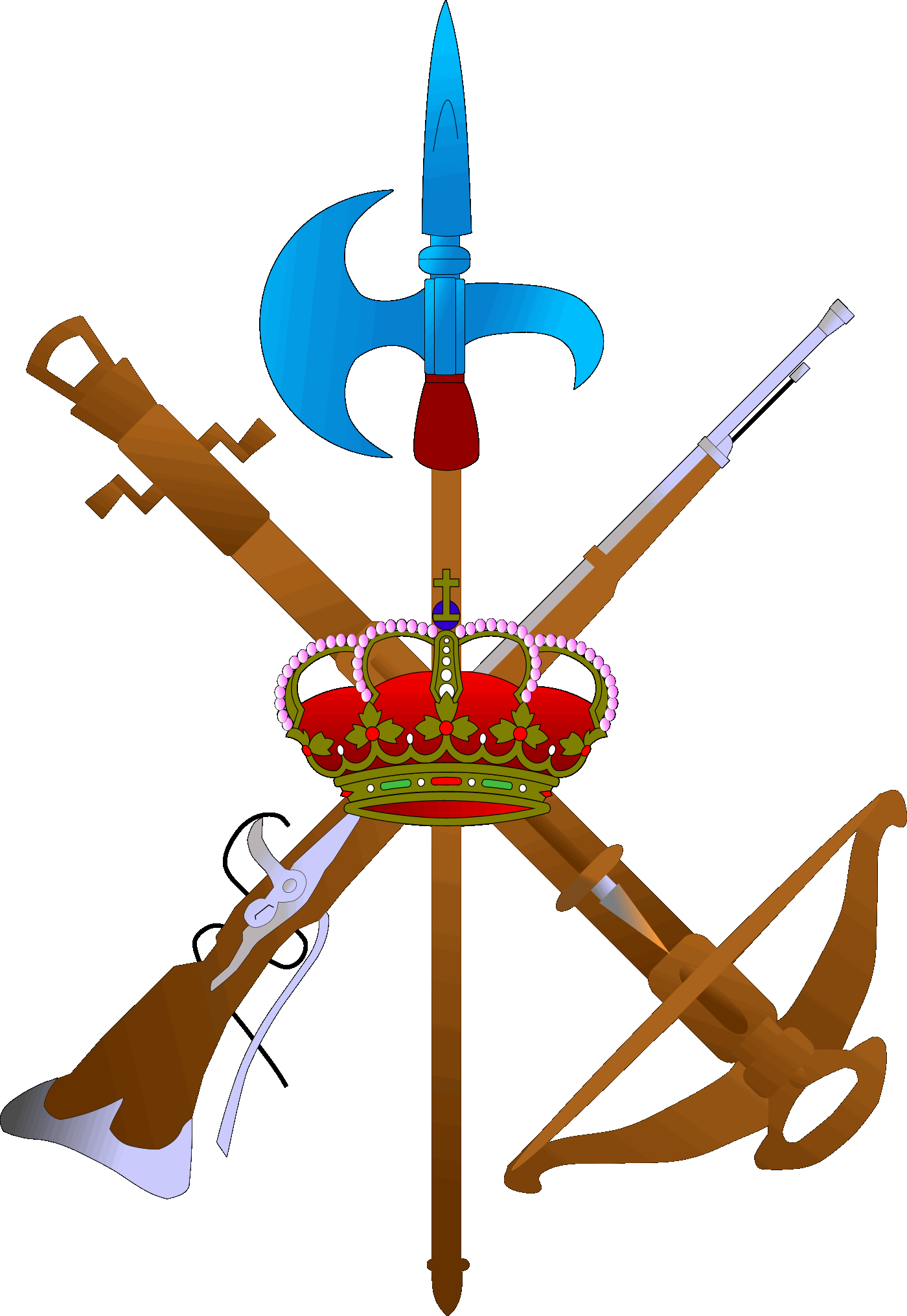 REVISTA   REVISTA   REVISTA   REVISTA   REVISTA   REVISTA   REVISTA   REVISTA   REVISTA   REVISTA   REVISTA   REVISTA   REVISTA   REVISTA   REVISTA   REVISTA   REVISTA   REVISTA   REVISTA   REVISTA   REVISTA   REVISTA   REVISTA   REVISTA   REVISTA   REVISTA   REVISTA   Tarifas de suscripción para el año 2011:Tarifas de suscripción para el año 2011:Tarifas de suscripción para el año 2011:Tarifas de suscripción para el año 2011:Tarifas de suscripción para el año 2011:Tarifas de suscripción para el año 2011:Tarifas de suscripción para el año 2011:Tarifas de suscripción para el año 2011:Tarifas de suscripción para el año 2011:Tarifas de suscripción para el año 2011:Tarifas de suscripción para el año 2011:Tarifas de suscripción para el año 2011:Tarifas de suscripción para el año 2011:Tarifas de suscripción para el año 2011:Tarifas de suscripción para el año 2011:Tarifas de suscripción para el año 2011:Tarifas de suscripción para el año 2011:Tarifas de suscripción para el año 2011:Tarifas de suscripción para el año 2011:- 4,80 €   ESPAÑA Y RESTO DEL               MUNDO - 4,80 €   ESPAÑA Y RESTO DEL               MUNDO - 4,80 €   ESPAÑA Y RESTO DEL               MUNDO - 4,80 €   ESPAÑA Y RESTO DEL               MUNDO - 4,80 €   ESPAÑA Y RESTO DEL               MUNDO - 4,80 €   ESPAÑA Y RESTO DEL               MUNDO - 4,80 €   ESPAÑA Y RESTO DEL               MUNDO - 4,80 €   ESPAÑA Y RESTO DEL               MUNDO - 4,80 €   ESPAÑA Y RESTO DEL               MUNDO - 4,80 €   ESPAÑA Y RESTO DEL               MUNDO - 4,80 €   ESPAÑA Y RESTO DEL               MUNDO - 4,80 €   ESPAÑA Y RESTO DEL               MUNDO - 4,80 €   ESPAÑA Y RESTO DEL               MUNDO - 4,80 €   ESPAÑA Y RESTO DEL               MUNDO - 4,80 €   ESPAÑA Y RESTO DEL               MUNDO - 4,80 €   ESPAÑA Y RESTO DEL               MUNDO - 4,80 €   ESPAÑA Y RESTO DEL               MUNDO - 4,80 €   ESPAÑA Y RESTO DEL               MUNDO - 4,80 €   ESPAÑA Y RESTO DEL               MUNDO - 4,80 €   ESPAÑA Y RESTO DEL               MUNDO - 4,80 €   ESPAÑA Y RESTO DEL               MUNDO ( IVA Y GASTOS DE ENVÍO INCLUIDOS)( IVA Y GASTOS DE ENVÍO INCLUIDOS)( IVA Y GASTOS DE ENVÍO INCLUIDOS)( IVA Y GASTOS DE ENVÍO INCLUIDOS)( IVA Y GASTOS DE ENVÍO INCLUIDOS)( IVA Y GASTOS DE ENVÍO INCLUIDOS)( IVA Y GASTOS DE ENVÍO INCLUIDOS)( IVA Y GASTOS DE ENVÍO INCLUIDOS)( IVA Y GASTOS DE ENVÍO INCLUIDOS)( IVA Y GASTOS DE ENVÍO INCLUIDOS)( IVA Y GASTOS DE ENVÍO INCLUIDOS)( IVA Y GASTOS DE ENVÍO INCLUIDOS)( IVA Y GASTOS DE ENVÍO INCLUIDOS)( IVA Y GASTOS DE ENVÍO INCLUIDOS)( IVA Y GASTOS DE ENVÍO INCLUIDOS)( IVA Y GASTOS DE ENVÍO INCLUIDOS)( IVA Y GASTOS DE ENVÍO INCLUIDOS)( IVA Y GASTOS DE ENVÍO INCLUIDOS)( IVA Y GASTOS DE ENVÍO INCLUIDOS)( IVA Y GASTOS DE ENVÍO INCLUIDOS)( IVA Y GASTOS DE ENVÍO INCLUIDOS)APELLIDOS Y NOMBRE:APELLIDOS Y NOMBRE:APELLIDOS Y NOMBRE:APELLIDOS Y NOMBRE:APELLIDOS Y NOMBRE:APELLIDOS Y NOMBRE:E-MAIL:E-MAIL:E-MAIL:E-MAIL:E-MAIL:E-MAIL:DIRECCIÓN:DIRECCIÓN:DIRECCIÓN:DIRECCIÓN:POBLACIÓNPOBLACIÓNPOBLACIÓNPOBLACIÓNC.P.:C.P.:C.P.:PROVINCIA:PROVINCIA:PROVINCIA:PROVINCIA:PROVINCIA:PROVINCIA:PROVINCIA:TELÉFONO:TELÉFONO:TELÉFONO:TELÉFONO:NIF:NIF:NIF:NIF:Nº DE SUSCRPCIONES:Nº DE SUSCRPCIONES:Nº DE SUSCRPCIONES:Nº DE SUSCRPCIONES:Nº DE SUSCRPCIONES:Nº DE SUSCRPCIONES:Nº DE SUSCRPCIONES:Nº DE SUSCRPCIONES:Nº DE SUSCRPCIONES:Nº DE SUSCRPCIONES:Nº DE SUSCRPCIONES:Nº DE SUSCRPCIONES:Nº DE SUSCRPCIONES:Nº DE SUSCRPCIONES:Nº DE SUSCRPCIONES:Nº DE SUSCRPCIONES:Nº DE SUSCRPCIONES:11FORMAS DE PAGO:(marque con una X)FORMAS DE PAGO:(marque con una X)FORMAS DE PAGO:(marque con una X)FORMAS DE PAGO:(marque con una X)FORMAS DE PAGO:(marque con una X)FORMAS DE PAGO:(marque con una X)FORMAS DE PAGO:(marque con una X)FORMAS DE PAGO:(marque con una X)FORMAS DE PAGO:(marque con una X)FORMAS DE PAGO:(marque con una X)FORMAS DE PAGO:(marque con una X)FORMAS DE PAGO:(marque con una X)FORMAS DE PAGO:(marque con una X)FORMAS DE PAGO:(marque con una X)FORMAS DE PAGO:(marque con una X)FORMAS DE PAGO:(marque con una X)FORMAS DE PAGO:(marque con una X)FORMAS DE PAGO:(marque con una X)FORMAS DE PAGO:(marque con una X)xDomiciliación bancaria a favor del Centro de Publicaciones del Ministerio de Defensa (Rellene la autorización a pie de página).Domiciliación bancaria a favor del Centro de Publicaciones del Ministerio de Defensa (Rellene la autorización a pie de página).Domiciliación bancaria a favor del Centro de Publicaciones del Ministerio de Defensa (Rellene la autorización a pie de página).Domiciliación bancaria a favor del Centro de Publicaciones del Ministerio de Defensa (Rellene la autorización a pie de página).Domiciliación bancaria a favor del Centro de Publicaciones del Ministerio de Defensa (Rellene la autorización a pie de página).Domiciliación bancaria a favor del Centro de Publicaciones del Ministerio de Defensa (Rellene la autorización a pie de página).Domiciliación bancaria a favor del Centro de Publicaciones del Ministerio de Defensa (Rellene la autorización a pie de página).Domiciliación bancaria a favor del Centro de Publicaciones del Ministerio de Defensa (Rellene la autorización a pie de página).Domiciliación bancaria a favor del Centro de Publicaciones del Ministerio de Defensa (Rellene la autorización a pie de página).Domiciliación bancaria a favor del Centro de Publicaciones del Ministerio de Defensa (Rellene la autorización a pie de página).Domiciliación bancaria a favor del Centro de Publicaciones del Ministerio de Defensa (Rellene la autorización a pie de página).Domiciliación bancaria a favor del Centro de Publicaciones del Ministerio de Defensa (Rellene la autorización a pie de página).Domiciliación bancaria a favor del Centro de Publicaciones del Ministerio de Defensa (Rellene la autorización a pie de página).Domiciliación bancaria a favor del Centro de Publicaciones del Ministerio de Defensa (Rellene la autorización a pie de página).Domiciliación bancaria a favor del Centro de Publicaciones del Ministerio de Defensa (Rellene la autorización a pie de página).Domiciliación bancaria a favor del Centro de Publicaciones del Ministerio de Defensa (Rellene la autorización a pie de página).Domiciliación bancaria a favor del Centro de Publicaciones del Ministerio de Defensa (Rellene la autorización a pie de página).Domiciliación bancaria a favor del Centro de Publicaciones del Ministerio de Defensa (Rellene la autorización a pie de página).Domiciliación bancaria a favor del Centro de Publicaciones del Ministerio de Defensa (Rellene la autorización a pie de página).Domiciliación bancaria a favor del Centro de Publicaciones del Ministerio de Defensa (Rellene la autorización a pie de página).Domiciliación bancaria a favor del Centro de Publicaciones del Ministerio de Defensa (Rellene la autorización a pie de página).Domiciliación bancaria a favor del Centro de Publicaciones del Ministerio de Defensa (Rellene la autorización a pie de página).Domiciliación bancaria a favor del Centro de Publicaciones del Ministerio de Defensa (Rellene la autorización a pie de página).Domiciliación bancaria a favor del Centro de Publicaciones del Ministerio de Defensa (Rellene la autorización a pie de página).Domiciliación bancaria a favor del Centro de Publicaciones del Ministerio de Defensa (Rellene la autorización a pie de página).Domiciliación bancaria a favor del Centro de Publicaciones del Ministerio de Defensa (Rellene la autorización a pie de página).Domiciliación bancaria a favor del Centro de Publicaciones del Ministerio de Defensa (Rellene la autorización a pie de página).Domiciliación bancaria a favor del Centro de Publicaciones del Ministerio de Defensa (Rellene la autorización a pie de página).Domiciliación bancaria a favor del Centro de Publicaciones del Ministerio de Defensa (Rellene la autorización a pie de página).Domiciliación bancaria a favor del Centro de Publicaciones del Ministerio de Defensa (Rellene la autorización a pie de página).Domiciliación bancaria a favor del Centro de Publicaciones del Ministerio de Defensa (Rellene la autorización a pie de página).Domiciliación bancaria a favor del Centro de Publicaciones del Ministerio de Defensa (Rellene la autorización a pie de página).Domiciliación bancaria a favor del Centro de Publicaciones del Ministerio de Defensa (Rellene la autorización a pie de página).Domiciliación bancaria a favor del Centro de Publicaciones del Ministerio de Defensa (Rellene la autorización a pie de página).Domiciliación bancaria a favor del Centro de Publicaciones del Ministerio de Defensa (Rellene la autorización a pie de página).Domiciliación bancaria a favor del Centro de Publicaciones del Ministerio de Defensa (Rellene la autorización a pie de página).Domiciliación bancaria a favor del Centro de Publicaciones del Ministerio de Defensa (Rellene la autorización a pie de página).Domiciliación bancaria a favor del Centro de Publicaciones del Ministerio de Defensa (Rellene la autorización a pie de página).Domiciliación bancaria a favor del Centro de Publicaciones del Ministerio de Defensa (Rellene la autorización a pie de página).Domiciliación bancaria a favor del Centro de Publicaciones del Ministerio de Defensa (Rellene la autorización a pie de página).Domiciliación bancaria a favor del Centro de Publicaciones del Ministerio de Defensa (Rellene la autorización a pie de página).Domiciliación bancaria a favor del Centro de Publicaciones del Ministerio de Defensa (Rellene la autorización a pie de página).Incluyo un cheque nominativo a favor del CENTRO DE PUBLICACIONES DEL MINISTERIO DE DEFENSA.Incluyo un cheque nominativo a favor del CENTRO DE PUBLICACIONES DEL MINISTERIO DE DEFENSA.Incluyo un cheque nominativo a favor del CENTRO DE PUBLICACIONES DEL MINISTERIO DE DEFENSA.Incluyo un cheque nominativo a favor del CENTRO DE PUBLICACIONES DEL MINISTERIO DE DEFENSA.Incluyo un cheque nominativo a favor del CENTRO DE PUBLICACIONES DEL MINISTERIO DE DEFENSA.Incluyo un cheque nominativo a favor del CENTRO DE PUBLICACIONES DEL MINISTERIO DE DEFENSA.Incluyo un cheque nominativo a favor del CENTRO DE PUBLICACIONES DEL MINISTERIO DE DEFENSA.Incluyo un cheque nominativo a favor del CENTRO DE PUBLICACIONES DEL MINISTERIO DE DEFENSA.Incluyo un cheque nominativo a favor del CENTRO DE PUBLICACIONES DEL MINISTERIO DE DEFENSA.Incluyo un cheque nominativo a favor del CENTRO DE PUBLICACIONES DEL MINISTERIO DE DEFENSA.Incluyo un cheque nominativo a favor del CENTRO DE PUBLICACIONES DEL MINISTERIO DE DEFENSA.Incluyo un cheque nominativo a favor del CENTRO DE PUBLICACIONES DEL MINISTERIO DE DEFENSA.Incluyo un cheque nominativo a favor del CENTRO DE PUBLICACIONES DEL MINISTERIO DE DEFENSA.Incluyo un cheque nominativo a favor del CENTRO DE PUBLICACIONES DEL MINISTERIO DE DEFENSA.Incluyo un cheque nominativo a favor del CENTRO DE PUBLICACIONES DEL MINISTERIO DE DEFENSA.Incluyo un cheque nominativo a favor del CENTRO DE PUBLICACIONES DEL MINISTERIO DE DEFENSA.Incluyo un cheque nominativo a favor del CENTRO DE PUBLICACIONES DEL MINISTERIO DE DEFENSA.Incluyo un cheque nominativo a favor del CENTRO DE PUBLICACIONES DEL MINISTERIO DE DEFENSA.Incluyo un cheque nominativo a favor del CENTRO DE PUBLICACIONES DEL MINISTERIO DE DEFENSA.Incluyo un cheque nominativo a favor del CENTRO DE PUBLICACIONES DEL MINISTERIO DE DEFENSA.Incluyo un cheque nominativo a favor del CENTRO DE PUBLICACIONES DEL MINISTERIO DE DEFENSA.Incluyo un cheque nominativo a favor del CENTRO DE PUBLICACIONES DEL MINISTERIO DE DEFENSA.Incluyo un cheque nominativo a favor del CENTRO DE PUBLICACIONES DEL MINISTERIO DE DEFENSA.Incluyo un cheque nominativo a favor del CENTRO DE PUBLICACIONES DEL MINISTERIO DE DEFENSA.Incluyo un cheque nominativo a favor del CENTRO DE PUBLICACIONES DEL MINISTERIO DE DEFENSA.Incluyo un cheque nominativo a favor del CENTRO DE PUBLICACIONES DEL MINISTERIO DE DEFENSA.Incluyo un cheque nominativo a favor del CENTRO DE PUBLICACIONES DEL MINISTERIO DE DEFENSA.Incluyo un cheque nominativo a favor del CENTRO DE PUBLICACIONES DEL MINISTERIO DE DEFENSA.Incluyo un cheque nominativo a favor del CENTRO DE PUBLICACIONES DEL MINISTERIO DE DEFENSA.Incluyo un cheque nominativo a favor del CENTRO DE PUBLICACIONES DEL MINISTERIO DE DEFENSA.Incluyo un cheque nominativo a favor del CENTRO DE PUBLICACIONES DEL MINISTERIO DE DEFENSA.Incluyo un cheque nominativo a favor del CENTRO DE PUBLICACIONES DEL MINISTERIO DE DEFENSA.Incluyo un cheque nominativo a favor del CENTRO DE PUBLICACIONES DEL MINISTERIO DE DEFENSA.Incluyo un cheque nominativo a favor del CENTRO DE PUBLICACIONES DEL MINISTERIO DE DEFENSA.Incluyo un cheque nominativo a favor del CENTRO DE PUBLICACIONES DEL MINISTERIO DE DEFENSA.Incluyo un cheque nominativo a favor del CENTRO DE PUBLICACIONES DEL MINISTERIO DE DEFENSA.Incluyo un cheque nominativo a favor del CENTRO DE PUBLICACIONES DEL MINISTERIO DE DEFENSA.Incluyo un cheque nominativo a favor del CENTRO DE PUBLICACIONES DEL MINISTERIO DE DEFENSA.Incluyo un cheque nominativo a favor del CENTRO DE PUBLICACIONES DEL MINISTERIO DE DEFENSA.Incluyo un cheque nominativo a favor del CENTRO DE PUBLICACIONES DEL MINISTERIO DE DEFENSA.Incluyo un cheque nominativo a favor del CENTRO DE PUBLICACIONES DEL MINISTERIO DE DEFENSA.Incluyo un cheque nominativo a favor del CENTRO DE PUBLICACIONES DEL MINISTERIO DE DEFENSA.Transferencia bancaria / Ingreso en efectivo a: BBVA “CENTRO DE PUBLICACIONES DEL MINISTERIO DE DEFENSA”.     Nº de Cuenta: 0182 – 7378 – 19 – 02 0000 0366Transferencia bancaria / Ingreso en efectivo a: BBVA “CENTRO DE PUBLICACIONES DEL MINISTERIO DE DEFENSA”.     Nº de Cuenta: 0182 – 7378 – 19 – 02 0000 0366Transferencia bancaria / Ingreso en efectivo a: BBVA “CENTRO DE PUBLICACIONES DEL MINISTERIO DE DEFENSA”.     Nº de Cuenta: 0182 – 7378 – 19 – 02 0000 0366Transferencia bancaria / Ingreso en efectivo a: BBVA “CENTRO DE PUBLICACIONES DEL MINISTERIO DE DEFENSA”.     Nº de Cuenta: 0182 – 7378 – 19 – 02 0000 0366Transferencia bancaria / Ingreso en efectivo a: BBVA “CENTRO DE PUBLICACIONES DEL MINISTERIO DE DEFENSA”.     Nº de Cuenta: 0182 – 7378 – 19 – 02 0000 0366Transferencia bancaria / Ingreso en efectivo a: BBVA “CENTRO DE PUBLICACIONES DEL MINISTERIO DE DEFENSA”.     Nº de Cuenta: 0182 – 7378 – 19 – 02 0000 0366Transferencia bancaria / Ingreso en efectivo a: BBVA “CENTRO DE PUBLICACIONES DEL MINISTERIO DE DEFENSA”.     Nº de Cuenta: 0182 – 7378 – 19 – 02 0000 0366Transferencia bancaria / Ingreso en efectivo a: BBVA “CENTRO DE PUBLICACIONES DEL MINISTERIO DE DEFENSA”.     Nº de Cuenta: 0182 – 7378 – 19 – 02 0000 0366Transferencia bancaria / Ingreso en efectivo a: BBVA “CENTRO DE PUBLICACIONES DEL MINISTERIO DE DEFENSA”.     Nº de Cuenta: 0182 – 7378 – 19 – 02 0000 0366Transferencia bancaria / Ingreso en efectivo a: BBVA “CENTRO DE PUBLICACIONES DEL MINISTERIO DE DEFENSA”.     Nº de Cuenta: 0182 – 7378 – 19 – 02 0000 0366Transferencia bancaria / Ingreso en efectivo a: BBVA “CENTRO DE PUBLICACIONES DEL MINISTERIO DE DEFENSA”.     Nº de Cuenta: 0182 – 7378 – 19 – 02 0000 0366Transferencia bancaria / Ingreso en efectivo a: BBVA “CENTRO DE PUBLICACIONES DEL MINISTERIO DE DEFENSA”.     Nº de Cuenta: 0182 – 7378 – 19 – 02 0000 0366Transferencia bancaria / Ingreso en efectivo a: BBVA “CENTRO DE PUBLICACIONES DEL MINISTERIO DE DEFENSA”.     Nº de Cuenta: 0182 – 7378 – 19 – 02 0000 0366Transferencia bancaria / Ingreso en efectivo a: BBVA “CENTRO DE PUBLICACIONES DEL MINISTERIO DE DEFENSA”.     Nº de Cuenta: 0182 – 7378 – 19 – 02 0000 0366Transferencia bancaria / Ingreso en efectivo a: BBVA “CENTRO DE PUBLICACIONES DEL MINISTERIO DE DEFENSA”.     Nº de Cuenta: 0182 – 7378 – 19 – 02 0000 0366Transferencia bancaria / Ingreso en efectivo a: BBVA “CENTRO DE PUBLICACIONES DEL MINISTERIO DE DEFENSA”.     Nº de Cuenta: 0182 – 7378 – 19 – 02 0000 0366Transferencia bancaria / Ingreso en efectivo a: BBVA “CENTRO DE PUBLICACIONES DEL MINISTERIO DE DEFENSA”.     Nº de Cuenta: 0182 – 7378 – 19 – 02 0000 0366Transferencia bancaria / Ingreso en efectivo a: BBVA “CENTRO DE PUBLICACIONES DEL MINISTERIO DE DEFENSA”.     Nº de Cuenta: 0182 – 7378 – 19 – 02 0000 0366Transferencia bancaria / Ingreso en efectivo a: BBVA “CENTRO DE PUBLICACIONES DEL MINISTERIO DE DEFENSA”.     Nº de Cuenta: 0182 – 7378 – 19 – 02 0000 0366Transferencia bancaria / Ingreso en efectivo a: BBVA “CENTRO DE PUBLICACIONES DEL MINISTERIO DE DEFENSA”.     Nº de Cuenta: 0182 – 7378 – 19 – 02 0000 0366Transferencia bancaria / Ingreso en efectivo a: BBVA “CENTRO DE PUBLICACIONES DEL MINISTERIO DE DEFENSA”.     Nº de Cuenta: 0182 – 7378 – 19 – 02 0000 0366Transferencia bancaria / Ingreso en efectivo a: BBVA “CENTRO DE PUBLICACIONES DEL MINISTERIO DE DEFENSA”.     Nº de Cuenta: 0182 – 7378 – 19 – 02 0000 0366Transferencia bancaria / Ingreso en efectivo a: BBVA “CENTRO DE PUBLICACIONES DEL MINISTERIO DE DEFENSA”.     Nº de Cuenta: 0182 – 7378 – 19 – 02 0000 0366Transferencia bancaria / Ingreso en efectivo a: BBVA “CENTRO DE PUBLICACIONES DEL MINISTERIO DE DEFENSA”.     Nº de Cuenta: 0182 – 7378 – 19 – 02 0000 0366Transferencia bancaria / Ingreso en efectivo a: BBVA “CENTRO DE PUBLICACIONES DEL MINISTERIO DE DEFENSA”.     Nº de Cuenta: 0182 – 7378 – 19 – 02 0000 0366Transferencia bancaria / Ingreso en efectivo a: BBVA “CENTRO DE PUBLICACIONES DEL MINISTERIO DE DEFENSA”.     Nº de Cuenta: 0182 – 7378 – 19 – 02 0000 0366Transferencia bancaria / Ingreso en efectivo a: BBVA “CENTRO DE PUBLICACIONES DEL MINISTERIO DE DEFENSA”.     Nº de Cuenta: 0182 – 7378 – 19 – 02 0000 0366Transferencia bancaria / Ingreso en efectivo a: BBVA “CENTRO DE PUBLICACIONES DEL MINISTERIO DE DEFENSA”.     Nº de Cuenta: 0182 – 7378 – 19 – 02 0000 0366Transferencia bancaria / Ingreso en efectivo a: BBVA “CENTRO DE PUBLICACIONES DEL MINISTERIO DE DEFENSA”.     Nº de Cuenta: 0182 – 7378 – 19 – 02 0000 0366Transferencia bancaria / Ingreso en efectivo a: BBVA “CENTRO DE PUBLICACIONES DEL MINISTERIO DE DEFENSA”.     Nº de Cuenta: 0182 – 7378 – 19 – 02 0000 0366Transferencia bancaria / Ingreso en efectivo a: BBVA “CENTRO DE PUBLICACIONES DEL MINISTERIO DE DEFENSA”.     Nº de Cuenta: 0182 – 7378 – 19 – 02 0000 0366Transferencia bancaria / Ingreso en efectivo a: BBVA “CENTRO DE PUBLICACIONES DEL MINISTERIO DE DEFENSA”.     Nº de Cuenta: 0182 – 7378 – 19 – 02 0000 0366Transferencia bancaria / Ingreso en efectivo a: BBVA “CENTRO DE PUBLICACIONES DEL MINISTERIO DE DEFENSA”.     Nº de Cuenta: 0182 – 7378 – 19 – 02 0000 0366Transferencia bancaria / Ingreso en efectivo a: BBVA “CENTRO DE PUBLICACIONES DEL MINISTERIO DE DEFENSA”.     Nº de Cuenta: 0182 – 7378 – 19 – 02 0000 0366Transferencia bancaria / Ingreso en efectivo a: BBVA “CENTRO DE PUBLICACIONES DEL MINISTERIO DE DEFENSA”.     Nº de Cuenta: 0182 – 7378 – 19 – 02 0000 0366Transferencia bancaria / Ingreso en efectivo a: BBVA “CENTRO DE PUBLICACIONES DEL MINISTERIO DE DEFENSA”.     Nº de Cuenta: 0182 – 7378 – 19 – 02 0000 0366Transferencia bancaria / Ingreso en efectivo a: BBVA “CENTRO DE PUBLICACIONES DEL MINISTERIO DE DEFENSA”.     Nº de Cuenta: 0182 – 7378 – 19 – 02 0000 0366Transferencia bancaria / Ingreso en efectivo a: BBVA “CENTRO DE PUBLICACIONES DEL MINISTERIO DE DEFENSA”.     Nº de Cuenta: 0182 – 7378 – 19 – 02 0000 0366Transferencia bancaria / Ingreso en efectivo a: BBVA “CENTRO DE PUBLICACIONES DEL MINISTERIO DE DEFENSA”.     Nº de Cuenta: 0182 – 7378 – 19 – 02 0000 0366Transferencia bancaria / Ingreso en efectivo a: BBVA “CENTRO DE PUBLICACIONES DEL MINISTERIO DE DEFENSA”.     Nº de Cuenta: 0182 – 7378 – 19 – 02 0000 0366Transferencia bancaria / Ingreso en efectivo a: BBVA “CENTRO DE PUBLICACIONES DEL MINISTERIO DE DEFENSA”.     Nº de Cuenta: 0182 – 7378 – 19 – 02 0000 0366Transferencia bancaria / Ingreso en efectivo a: BBVA “CENTRO DE PUBLICACIONES DEL MINISTERIO DE DEFENSA”.     Nº de Cuenta: 0182 – 7378 – 19 – 02 0000 0366Al recibir el primer envío, conocerá el número de suscriptor, al cual deberá referirse para cualquier consulta con este Centro.Al recibir el primer envío, conocerá el número de suscriptor, al cual deberá referirse para cualquier consulta con este Centro.Al recibir el primer envío, conocerá el número de suscriptor, al cual deberá referirse para cualquier consulta con este Centro.Al recibir el primer envío, conocerá el número de suscriptor, al cual deberá referirse para cualquier consulta con este Centro.Al recibir el primer envío, conocerá el número de suscriptor, al cual deberá referirse para cualquier consulta con este Centro.Al recibir el primer envío, conocerá el número de suscriptor, al cual deberá referirse para cualquier consulta con este Centro.Al recibir el primer envío, conocerá el número de suscriptor, al cual deberá referirse para cualquier consulta con este Centro.Al recibir el primer envío, conocerá el número de suscriptor, al cual deberá referirse para cualquier consulta con este Centro.Al recibir el primer envío, conocerá el número de suscriptor, al cual deberá referirse para cualquier consulta con este Centro.Al recibir el primer envío, conocerá el número de suscriptor, al cual deberá referirse para cualquier consulta con este Centro.Al recibir el primer envío, conocerá el número de suscriptor, al cual deberá referirse para cualquier consulta con este Centro.Al recibir el primer envío, conocerá el número de suscriptor, al cual deberá referirse para cualquier consulta con este Centro.Al recibir el primer envío, conocerá el número de suscriptor, al cual deberá referirse para cualquier consulta con este Centro.Al recibir el primer envío, conocerá el número de suscriptor, al cual deberá referirse para cualquier consulta con este Centro.Al recibir el primer envío, conocerá el número de suscriptor, al cual deberá referirse para cualquier consulta con este Centro.Al recibir el primer envío, conocerá el número de suscriptor, al cual deberá referirse para cualquier consulta con este Centro.Al recibir el primer envío, conocerá el número de suscriptor, al cual deberá referirse para cualquier consulta con este Centro.Al recibir el primer envío, conocerá el número de suscriptor, al cual deberá referirse para cualquier consulta con este Centro.Al recibir el primer envío, conocerá el número de suscriptor, al cual deberá referirse para cualquier consulta con este Centro.Al recibir el primer envío, conocerá el número de suscriptor, al cual deberá referirse para cualquier consulta con este Centro.Al recibir el primer envío, conocerá el número de suscriptor, al cual deberá referirse para cualquier consulta con este Centro.Al recibir el primer envío, conocerá el número de suscriptor, al cual deberá referirse para cualquier consulta con este Centro.Al recibir el primer envío, conocerá el número de suscriptor, al cual deberá referirse para cualquier consulta con este Centro.Al recibir el primer envío, conocerá el número de suscriptor, al cual deberá referirse para cualquier consulta con este Centro.Al recibir el primer envío, conocerá el número de suscriptor, al cual deberá referirse para cualquier consulta con este Centro.Al recibir el primer envío, conocerá el número de suscriptor, al cual deberá referirse para cualquier consulta con este Centro.Al recibir el primer envío, conocerá el número de suscriptor, al cual deberá referirse para cualquier consulta con este Centro.Al recibir el primer envío, conocerá el número de suscriptor, al cual deberá referirse para cualquier consulta con este Centro.Al recibir el primer envío, conocerá el número de suscriptor, al cual deberá referirse para cualquier consulta con este Centro.Al recibir el primer envío, conocerá el número de suscriptor, al cual deberá referirse para cualquier consulta con este Centro.Al recibir el primer envío, conocerá el número de suscriptor, al cual deberá referirse para cualquier consulta con este Centro.Al recibir el primer envío, conocerá el número de suscriptor, al cual deberá referirse para cualquier consulta con este Centro.Al recibir el primer envío, conocerá el número de suscriptor, al cual deberá referirse para cualquier consulta con este Centro.Al recibir el primer envío, conocerá el número de suscriptor, al cual deberá referirse para cualquier consulta con este Centro.Al recibir el primer envío, conocerá el número de suscriptor, al cual deberá referirse para cualquier consulta con este Centro.Al recibir el primer envío, conocerá el número de suscriptor, al cual deberá referirse para cualquier consulta con este Centro.Al recibir el primer envío, conocerá el número de suscriptor, al cual deberá referirse para cualquier consulta con este Centro.Al recibir el primer envío, conocerá el número de suscriptor, al cual deberá referirse para cualquier consulta con este Centro.Al recibir el primer envío, conocerá el número de suscriptor, al cual deberá referirse para cualquier consulta con este Centro.Al recibir el primer envío, conocerá el número de suscriptor, al cual deberá referirse para cualquier consulta con este Centro.Al recibir el primer envío, conocerá el número de suscriptor, al cual deberá referirse para cualquier consulta con este Centro.Al recibir el primer envío, conocerá el número de suscriptor, al cual deberá referirse para cualquier consulta con este Centro.EnEn,a,adededede 2011de 2011de 2011de 2011de 2011de 2011IMPRESO DE DOMICILIACIÓN BANCARIAIMPRESO DE DOMICILIACIÓN BANCARIAIMPRESO DE DOMICILIACIÓN BANCARIAIMPRESO DE DOMICILIACIÓN BANCARIAIMPRESO DE DOMICILIACIÓN BANCARIAIMPRESO DE DOMICILIACIÓN BANCARIAIMPRESO DE DOMICILIACIÓN BANCARIAIMPRESO DE DOMICILIACIÓN BANCARIAIMPRESO DE DOMICILIACIÓN BANCARIAIMPRESO DE DOMICILIACIÓN BANCARIAIMPRESO DE DOMICILIACIÓN BANCARIAIMPRESO DE DOMICILIACIÓN BANCARIAIMPRESO DE DOMICILIACIÓN BANCARIAIMPRESO DE DOMICILIACIÓN BANCARIAIMPRESO DE DOMICILIACIÓN BANCARIAIMPRESO DE DOMICILIACIÓN BANCARIAIMPRESO DE DOMICILIACIÓN BANCARIAIMPRESO DE DOMICILIACIÓN BANCARIAIMPRESO DE DOMICILIACIÓN BANCARIAIMPRESO DE DOMICILIACIÓN BANCARIAIMPRESO DE DOMICILIACIÓN BANCARIAIMPRESO DE DOMICILIACIÓN BANCARIAIMPRESO DE DOMICILIACIÓN BANCARIAIMPRESO DE DOMICILIACIÓN BANCARIAIMPRESO DE DOMICILIACIÓN BANCARIAIMPRESO DE DOMICILIACIÓN BANCARIAIMPRESO DE DOMICILIACIÓN BANCARIAIMPRESO DE DOMICILIACIÓN BANCARIAIMPRESO DE DOMICILIACIÓN BANCARIAIMPRESO DE DOMICILIACIÓN BANCARIAIMPRESO DE DOMICILIACIÓN BANCARIAIMPRESO DE DOMICILIACIÓN BANCARIAIMPRESO DE DOMICILIACIÓN BANCARIAIMPRESO DE DOMICILIACIÓN BANCARIAIMPRESO DE DOMICILIACIÓN BANCARIAIMPRESO DE DOMICILIACIÓN BANCARIAIMPRESO DE DOMICILIACIÓN BANCARIAIMPRESO DE DOMICILIACIÓN BANCARIAIMPRESO DE DOMICILIACIÓN BANCARIAIMPRESO DE DOMICILIACIÓN BANCARIAIMPRESO DE DOMICILIACIÓN BANCARIAIMPRESO DE DOMICILIACIÓN BANCARIAIMPRESO DE DOMICILIACIÓN BANCARIAIMPRESO DE DOMICILIACIÓN BANCARIAENTIDADENTIDADENTIDADENTIDADENTIDADOFICINAOFICINAOFICINAOFICINAOFICINAOFICINAOFICINAOFICINAOFICINAD.C.D.C.D.C.D.C.NÚMERO DE CUENTANÚMERO DE CUENTANÚMERO DE CUENTANÚMERO DE CUENTANÚMERO DE CUENTANÚMERO DE CUENTANÚMERO DE CUENTANÚMERO DE CUENTANÚMERO DE CUENTANÚMERO DE CUENTANÚMERO DE CUENTANÚMERO DE CUENTANÚMERO DE CUENTANÚMERO DE CUENTANÚMERO DE CUENTANÚMERO DE CUENTANÚMERO DE CUENTANÚMERO DE CUENTANÚMERO DE CUENTANÚMERO DE CUENTANÚMERO DE CUENTANÚMERO DE CUENTANÚMERO DE CUENTANÚMERO DE CUENTANÚMERO DE CUENTANÚMERO DE CUENTAEnEnEnrondarondarondarondarondarondarondarondarondarondaronda,a,adede de  2011 de  2011 de  2011 de  2011Firmado: Firmado: Firmado: Firmado: Firmado: Firmado: Firmado: Firmado: Firmado: Firmado: Firmado: Firmado: Firmado: Firmado: Firmado: Firmado: Firmado: Firmado: Firmado: Firmado: Firmado: Firmado: Firmado: Firmado: Firmado: Firmado: Firmado: Firmado: ENVIAR AL CENTRO DE PUBLICACIONES DEL MINISTERIO DE DEFENSADepartamento de Suscripciones, C/ Camino de los Ingenieros 628047 MADRIDTeléfono: 91 36 47 421 – Fax: 91 36 47 407 – e-mail: suscripciones@oc.mde.esENVIAR AL CENTRO DE PUBLICACIONES DEL MINISTERIO DE DEFENSADepartamento de Suscripciones, C/ Camino de los Ingenieros 628047 MADRIDTeléfono: 91 36 47 421 – Fax: 91 36 47 407 – e-mail: suscripciones@oc.mde.esENVIAR AL CENTRO DE PUBLICACIONES DEL MINISTERIO DE DEFENSADepartamento de Suscripciones, C/ Camino de los Ingenieros 628047 MADRIDTeléfono: 91 36 47 421 – Fax: 91 36 47 407 – e-mail: suscripciones@oc.mde.esENVIAR AL CENTRO DE PUBLICACIONES DEL MINISTERIO DE DEFENSADepartamento de Suscripciones, C/ Camino de los Ingenieros 628047 MADRIDTeléfono: 91 36 47 421 – Fax: 91 36 47 407 – e-mail: suscripciones@oc.mde.esENVIAR AL CENTRO DE PUBLICACIONES DEL MINISTERIO DE DEFENSADepartamento de Suscripciones, C/ Camino de los Ingenieros 628047 MADRIDTeléfono: 91 36 47 421 – Fax: 91 36 47 407 – e-mail: suscripciones@oc.mde.esENVIAR AL CENTRO DE PUBLICACIONES DEL MINISTERIO DE DEFENSADepartamento de Suscripciones, C/ Camino de los Ingenieros 628047 MADRIDTeléfono: 91 36 47 421 – Fax: 91 36 47 407 – e-mail: suscripciones@oc.mde.esENVIAR AL CENTRO DE PUBLICACIONES DEL MINISTERIO DE DEFENSADepartamento de Suscripciones, C/ Camino de los Ingenieros 628047 MADRIDTeléfono: 91 36 47 421 – Fax: 91 36 47 407 – e-mail: suscripciones@oc.mde.esENVIAR AL CENTRO DE PUBLICACIONES DEL MINISTERIO DE DEFENSADepartamento de Suscripciones, C/ Camino de los Ingenieros 628047 MADRIDTeléfono: 91 36 47 421 – Fax: 91 36 47 407 – e-mail: suscripciones@oc.mde.esENVIAR AL CENTRO DE PUBLICACIONES DEL MINISTERIO DE DEFENSADepartamento de Suscripciones, C/ Camino de los Ingenieros 628047 MADRIDTeléfono: 91 36 47 421 – Fax: 91 36 47 407 – e-mail: suscripciones@oc.mde.esENVIAR AL CENTRO DE PUBLICACIONES DEL MINISTERIO DE DEFENSADepartamento de Suscripciones, C/ Camino de los Ingenieros 628047 MADRIDTeléfono: 91 36 47 421 – Fax: 91 36 47 407 – e-mail: suscripciones@oc.mde.esENVIAR AL CENTRO DE PUBLICACIONES DEL MINISTERIO DE DEFENSADepartamento de Suscripciones, C/ Camino de los Ingenieros 628047 MADRIDTeléfono: 91 36 47 421 – Fax: 91 36 47 407 – e-mail: suscripciones@oc.mde.esENVIAR AL CENTRO DE PUBLICACIONES DEL MINISTERIO DE DEFENSADepartamento de Suscripciones, C/ Camino de los Ingenieros 628047 MADRIDTeléfono: 91 36 47 421 – Fax: 91 36 47 407 – e-mail: suscripciones@oc.mde.esENVIAR AL CENTRO DE PUBLICACIONES DEL MINISTERIO DE DEFENSADepartamento de Suscripciones, C/ Camino de los Ingenieros 628047 MADRIDTeléfono: 91 36 47 421 – Fax: 91 36 47 407 – e-mail: suscripciones@oc.mde.esENVIAR AL CENTRO DE PUBLICACIONES DEL MINISTERIO DE DEFENSADepartamento de Suscripciones, C/ Camino de los Ingenieros 628047 MADRIDTeléfono: 91 36 47 421 – Fax: 91 36 47 407 – e-mail: suscripciones@oc.mde.esENVIAR AL CENTRO DE PUBLICACIONES DEL MINISTERIO DE DEFENSADepartamento de Suscripciones, C/ Camino de los Ingenieros 628047 MADRIDTeléfono: 91 36 47 421 – Fax: 91 36 47 407 – e-mail: suscripciones@oc.mde.esENVIAR AL CENTRO DE PUBLICACIONES DEL MINISTERIO DE DEFENSADepartamento de Suscripciones, C/ Camino de los Ingenieros 628047 MADRIDTeléfono: 91 36 47 421 – Fax: 91 36 47 407 – e-mail: suscripciones@oc.mde.esENVIAR AL CENTRO DE PUBLICACIONES DEL MINISTERIO DE DEFENSADepartamento de Suscripciones, C/ Camino de los Ingenieros 628047 MADRIDTeléfono: 91 36 47 421 – Fax: 91 36 47 407 – e-mail: suscripciones@oc.mde.esENVIAR AL CENTRO DE PUBLICACIONES DEL MINISTERIO DE DEFENSADepartamento de Suscripciones, C/ Camino de los Ingenieros 628047 MADRIDTeléfono: 91 36 47 421 – Fax: 91 36 47 407 – e-mail: suscripciones@oc.mde.esENVIAR AL CENTRO DE PUBLICACIONES DEL MINISTERIO DE DEFENSADepartamento de Suscripciones, C/ Camino de los Ingenieros 628047 MADRIDTeléfono: 91 36 47 421 – Fax: 91 36 47 407 – e-mail: suscripciones@oc.mde.esENVIAR AL CENTRO DE PUBLICACIONES DEL MINISTERIO DE DEFENSADepartamento de Suscripciones, C/ Camino de los Ingenieros 628047 MADRIDTeléfono: 91 36 47 421 – Fax: 91 36 47 407 – e-mail: suscripciones@oc.mde.esENVIAR AL CENTRO DE PUBLICACIONES DEL MINISTERIO DE DEFENSADepartamento de Suscripciones, C/ Camino de los Ingenieros 628047 MADRIDTeléfono: 91 36 47 421 – Fax: 91 36 47 407 – e-mail: suscripciones@oc.mde.esENVIAR AL CENTRO DE PUBLICACIONES DEL MINISTERIO DE DEFENSADepartamento de Suscripciones, C/ Camino de los Ingenieros 628047 MADRIDTeléfono: 91 36 47 421 – Fax: 91 36 47 407 – e-mail: suscripciones@oc.mde.esENVIAR AL CENTRO DE PUBLICACIONES DEL MINISTERIO DE DEFENSADepartamento de Suscripciones, C/ Camino de los Ingenieros 628047 MADRIDTeléfono: 91 36 47 421 – Fax: 91 36 47 407 – e-mail: suscripciones@oc.mde.esENVIAR AL CENTRO DE PUBLICACIONES DEL MINISTERIO DE DEFENSADepartamento de Suscripciones, C/ Camino de los Ingenieros 628047 MADRIDTeléfono: 91 36 47 421 – Fax: 91 36 47 407 – e-mail: suscripciones@oc.mde.esENVIAR AL CENTRO DE PUBLICACIONES DEL MINISTERIO DE DEFENSADepartamento de Suscripciones, C/ Camino de los Ingenieros 628047 MADRIDTeléfono: 91 36 47 421 – Fax: 91 36 47 407 – e-mail: suscripciones@oc.mde.esENVIAR AL CENTRO DE PUBLICACIONES DEL MINISTERIO DE DEFENSADepartamento de Suscripciones, C/ Camino de los Ingenieros 628047 MADRIDTeléfono: 91 36 47 421 – Fax: 91 36 47 407 – e-mail: suscripciones@oc.mde.esENVIAR AL CENTRO DE PUBLICACIONES DEL MINISTERIO DE DEFENSADepartamento de Suscripciones, C/ Camino de los Ingenieros 628047 MADRIDTeléfono: 91 36 47 421 – Fax: 91 36 47 407 – e-mail: suscripciones@oc.mde.esENVIAR AL CENTRO DE PUBLICACIONES DEL MINISTERIO DE DEFENSADepartamento de Suscripciones, C/ Camino de los Ingenieros 628047 MADRIDTeléfono: 91 36 47 421 – Fax: 91 36 47 407 – e-mail: suscripciones@oc.mde.esENVIAR AL CENTRO DE PUBLICACIONES DEL MINISTERIO DE DEFENSADepartamento de Suscripciones, C/ Camino de los Ingenieros 628047 MADRIDTeléfono: 91 36 47 421 – Fax: 91 36 47 407 – e-mail: suscripciones@oc.mde.esENVIAR AL CENTRO DE PUBLICACIONES DEL MINISTERIO DE DEFENSADepartamento de Suscripciones, C/ Camino de los Ingenieros 628047 MADRIDTeléfono: 91 36 47 421 – Fax: 91 36 47 407 – e-mail: suscripciones@oc.mde.esENVIAR AL CENTRO DE PUBLICACIONES DEL MINISTERIO DE DEFENSADepartamento de Suscripciones, C/ Camino de los Ingenieros 628047 MADRIDTeléfono: 91 36 47 421 – Fax: 91 36 47 407 – e-mail: suscripciones@oc.mde.esENVIAR AL CENTRO DE PUBLICACIONES DEL MINISTERIO DE DEFENSADepartamento de Suscripciones, C/ Camino de los Ingenieros 628047 MADRIDTeléfono: 91 36 47 421 – Fax: 91 36 47 407 – e-mail: suscripciones@oc.mde.esENVIAR AL CENTRO DE PUBLICACIONES DEL MINISTERIO DE DEFENSADepartamento de Suscripciones, C/ Camino de los Ingenieros 628047 MADRIDTeléfono: 91 36 47 421 – Fax: 91 36 47 407 – e-mail: suscripciones@oc.mde.esENVIAR AL CENTRO DE PUBLICACIONES DEL MINISTERIO DE DEFENSADepartamento de Suscripciones, C/ Camino de los Ingenieros 628047 MADRIDTeléfono: 91 36 47 421 – Fax: 91 36 47 407 – e-mail: suscripciones@oc.mde.esENVIAR AL CENTRO DE PUBLICACIONES DEL MINISTERIO DE DEFENSADepartamento de Suscripciones, C/ Camino de los Ingenieros 628047 MADRIDTeléfono: 91 36 47 421 – Fax: 91 36 47 407 – e-mail: suscripciones@oc.mde.esENVIAR AL CENTRO DE PUBLICACIONES DEL MINISTERIO DE DEFENSADepartamento de Suscripciones, C/ Camino de los Ingenieros 628047 MADRIDTeléfono: 91 36 47 421 – Fax: 91 36 47 407 – e-mail: suscripciones@oc.mde.esENVIAR AL CENTRO DE PUBLICACIONES DEL MINISTERIO DE DEFENSADepartamento de Suscripciones, C/ Camino de los Ingenieros 628047 MADRIDTeléfono: 91 36 47 421 – Fax: 91 36 47 407 – e-mail: suscripciones@oc.mde.esENVIAR AL CENTRO DE PUBLICACIONES DEL MINISTERIO DE DEFENSADepartamento de Suscripciones, C/ Camino de los Ingenieros 628047 MADRIDTeléfono: 91 36 47 421 – Fax: 91 36 47 407 – e-mail: suscripciones@oc.mde.esENVIAR AL CENTRO DE PUBLICACIONES DEL MINISTERIO DE DEFENSADepartamento de Suscripciones, C/ Camino de los Ingenieros 628047 MADRIDTeléfono: 91 36 47 421 – Fax: 91 36 47 407 – e-mail: suscripciones@oc.mde.esENVIAR AL CENTRO DE PUBLICACIONES DEL MINISTERIO DE DEFENSADepartamento de Suscripciones, C/ Camino de los Ingenieros 628047 MADRIDTeléfono: 91 36 47 421 – Fax: 91 36 47 407 – e-mail: suscripciones@oc.mde.esENVIAR AL CENTRO DE PUBLICACIONES DEL MINISTERIO DE DEFENSADepartamento de Suscripciones, C/ Camino de los Ingenieros 628047 MADRIDTeléfono: 91 36 47 421 – Fax: 91 36 47 407 – e-mail: suscripciones@oc.mde.esENVIAR AL CENTRO DE PUBLICACIONES DEL MINISTERIO DE DEFENSADepartamento de Suscripciones, C/ Camino de los Ingenieros 628047 MADRIDTeléfono: 91 36 47 421 – Fax: 91 36 47 407 – e-mail: suscripciones@oc.mde.esENVIAR AL CENTRO DE PUBLICACIONES DEL MINISTERIO DE DEFENSADepartamento de Suscripciones, C/ Camino de los Ingenieros 628047 MADRIDTeléfono: 91 36 47 421 – Fax: 91 36 47 407 – e-mail: suscripciones@oc.mde.esENVIAR AL CENTRO DE PUBLICACIONES DEL MINISTERIO DE DEFENSADepartamento de Suscripciones, C/ Camino de los Ingenieros 628047 MADRIDTeléfono: 91 36 47 421 – Fax: 91 36 47 407 – e-mail: suscripciones@oc.mde.es